ASUHAN KEPERAWATAN PADA Tn. F DENGAN TB. PARUDI WILAYAH  PUSKESMAS KAMPAR TIMURKARYA TULIS ILMIAH STUDI KASUSPANIDI NIM : P031914401R050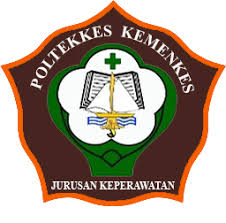 KEMENTERIAN KESEHATAN RIPOLITEKNIK KESEHATAN KEMENKES RIAUJURUSAN KEPERAWATAN PRODI D – III KEPERAWATAN RIAUTAHUN 2020